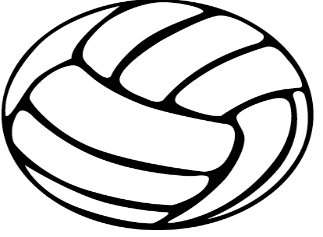 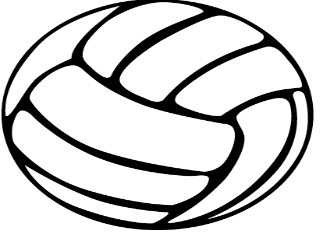 2022 Team Play Camp ScheduleSaturday, July 16, 2022Hosted by Dickson Middle School401 E. College Street, Dickson, TN 37055No Team FeeAdmission for Spectators—$5 Elementary and younger free. Please, no outside food or drink allowed in the building. A concession stand will be available with a variety of foods and drinks. Please eat with us!   #Morning wave#Afternoon wave1William James 6William James 2Dickson 27Dickson 23Waverly 18Waverly 24Sycamore9Summertown5Dickson 110Dickson 1Morning wave TIMECOURT 1COURT 2 9AM1 VS 24 VS 310AM4 VS 51 VS 311AM5 VS 21 VS 412PM2 VS 35 VS 11PM2 VS 43 VS 5Afternoon wave TIMECOURT 1COURT 22PM6 VS 78 VS 93PM9 VS 106 VS 84PM10 VS 79 VS 65PM7 VS 810 VS 66PM7 VS 98 VS 10